PHOSPHATE BINDERS FOR PATIENTS WITH CHRONIC RENAL IMPAIRMENT (version 4) Please consult dietician for concurrent dietary management as per NICE guidance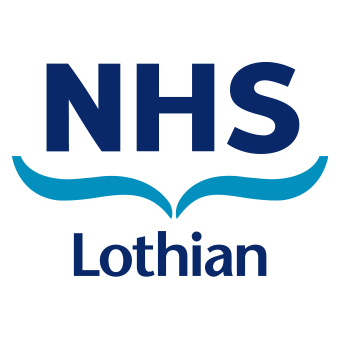 